1. Izdarīt Veselības ministrijas 2020. gada 25. marta rīkojumā Nr. 59 “Par veselības aprūpes pakalpojumu sniegšanas ierobežošanu ārkārtējās situācijas laikā” šādus grozījumus: 1.1. papildināt rīkojumu ar 1.18. un 1.19. apakšpunktu šādā redakcijā:	“1.18. no 2020. gada 29. maija sekundārajā veselības aprūpē:1.18.1. dienas stacionārā sniegtos plānveida veselības aprūpes pakalpojumus;1.18.2. izmeklējumus.1.19. no 2020. gada 3. jūnija plānveida stacionāros veselības aprūpes pakalpojumus.”;1.2. izteikt rīkojuma 4. un 4.1 punktu šādā redakcijā:“4. Šā rīkojuma 1.3., 1.4., 1.6., 1.7., 1.8., 1.9., 1.10., 1.11., 1.12. 1.13., 1.15., 1.16., 1.17., 1.18. un 1.19. apakšpunktā noteiktos veselības aprūpes pakalpojumus iespēju robežās nesniegt pacientiem ar respiratoro elpceļu simptomiem. 4.1 Šā rīkojuma 1.15., 1.16., 1.17., 1.18. un 1.19. apakšpunktā noteiktos veselības aprūpes pakalpojumus ārstniecības iestādes sniedz, nodrošinot atsevišķu pacientu plūsmu, ierobežojot pacientu skaitu, kas vienlaicīgi uzturas ārstniecības iestādes telpās, un nosakot precīzu ierašanās laiku veselības aprūpes pakalpojuma saņemšanai.”1.3. izteikt rīkojumu ar 4.3 punkta ievaddaļu šādā redakcijā: “4.3 Ārstniecības iestādes, sniedzot šā rīkojuma 1.16.1.4., 1.16.2., 1.17., 1.18. un 1.19. apakšpunktā minētos pakalpojumus, papildus 4.1 un 4.2punktā noteiktajam nodrošina:”;1.4. izteikt rīkojuma 4.32.1. apakšpunktu šādā redakcijā:“4.32.1. ja pacientam tiek sniegts plānveida veselības aprūpes pakalpojums, lēmumu par nepieciešamību veikt testu uz Covid-19 infekciju pieņem ārstējošais ārsts;”.2. Rīkojums stājas spēkā nākamajā dienā pēc tā publicēšanas oficiālajā izdevumā “Latvijas Vēstnesis”.Sanita Janka  67876120sanita.janka@vm.gov.lvGuna Jermacāne  67876167guna.jermacane@vm.gov.lv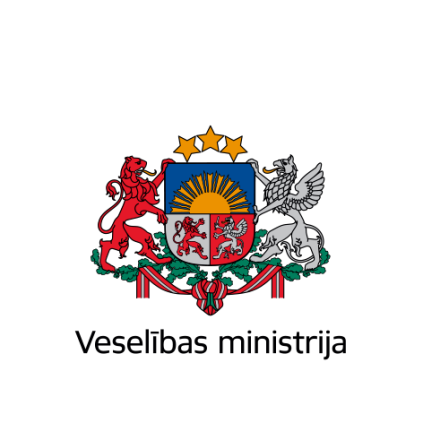 Brīvības iela 72, Rīga, LV-1011, tālr. 67876000, fakss 67876002, e-pasts vm@vm.gov.lv, www.vm.gov.lvBrīvības iela 72, Rīga, LV-1011, tālr. 67876000, fakss 67876002, e-pasts vm@vm.gov.lv, www.vm.gov.lvBrīvības iela 72, Rīga, LV-1011, tālr. 67876000, fakss 67876002, e-pasts vm@vm.gov.lv, www.vm.gov.lvRĪKOJUMSRīgāRĪKOJUMSRīgāRĪKOJUMSRīgāDatums skatāms laika zīmogā            Nr. 112Grozījumi Veselības ministrijas 2020. gada 25.marta rīkojumā Nr.59 “Par veselības aprūpes pakalpojumu sniegšanas ierobežošanu ārkārtējās situācijas laikā”Izdots saskaņā ar Ministru kabineta 2020. gada 12. marta rīkojumu         Nr. 103 “Par ārkārtējās situācijas izsludināšanu” 2.11. apakpšpunktuVeselības ministre(paraksts*)Ilze Viņķele